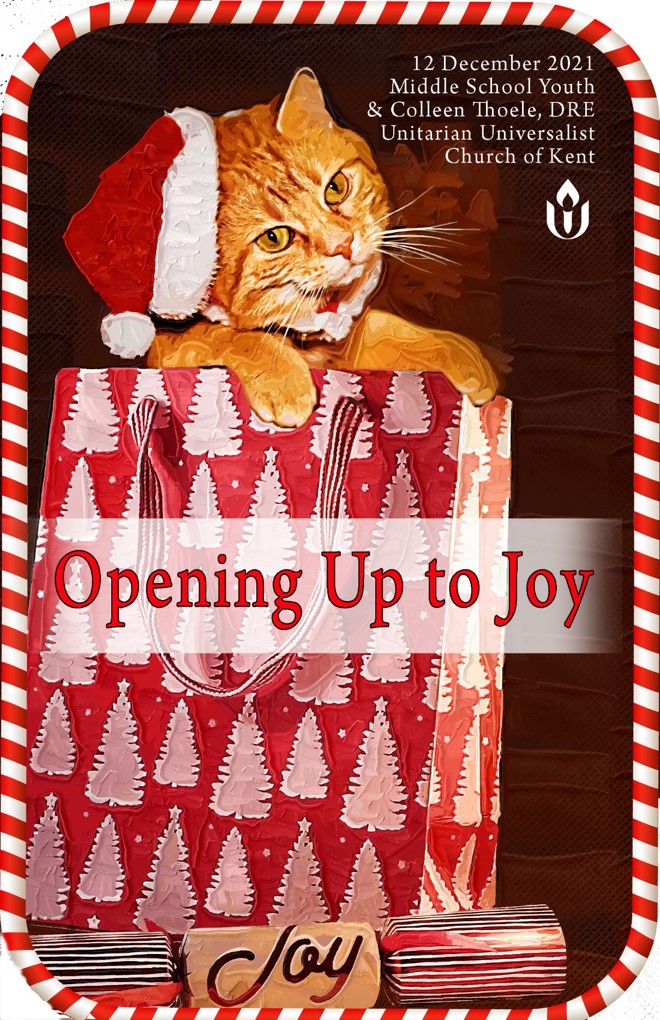 Opening Up to JoyOrder of Service                                                               December 12, 2021“Sometimes your joy is the source of your smile, but sometimes your smile can be the source of your joy.”
― Thich Nhat HanhGatheringMusic for Gathering                                                                                               Welcome                            	                                                  Silas ThoeleChimePrelude                    			             Joy to the World, traditional                               Colemann Packer accompanied by Wendy MannWords of Gathering					            Abby Kuras     	Video						        Ode to Joy Flash Mob Chalice Lighting				         Brady Kuras and Silas ThoeleWe light this chalice because we are Unitarian UniversalistsThis is the church of the open mindThis is the church of the helping handsThis is the church of the loving heartThis is the church that takes care of the Earth and each other Opening Hymn        	   	                 #100  I’ve Got Peace like a RiverHolding One Another in Care and Compassion		      Colleen ThoeleDirector of Religious EducationA time of silence, sharing our sorrows and losses, pastoral prayer,and sharing our joys, wonder and awe.Music Meditation			                            Glimpse of Winterby Tyler S. GrantRaylynn Rome accompanied by Shirley KiernanReflecting Time for All Ages   				               The Joy of KittensRaylynn Rome1st Reading   				                                          Laughter author unknown Brady KurasLaughter Meditation 			                                     Silas ThoeleReflection Hymn     			                    #311 Let it Be a DanceMessage					               Colemann PackerReturning Offering/Offertory 	                                                           I See the Light Mandy Moore and Zachary Levi	                                                                Abby KurasExtinguishing the Chalice   			                         We extinguish this flame, but not the light of truth, the warmth of community, or the fire of commitment.  May we carry these in our hearts and minds until we are together again. Closing Hymn 				         #118  This Little Light of Mine       						                    Benediction      					                    Raylynn Rome           	 	       Song of Blessing and Sending 		              Go On Your Way in Peaceby Hal WalkerGolden Tones Junior ChoirVirtual Coffee Hour    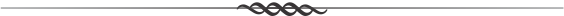 Next Sunday, December 19, 2021Celebrating Christmas: A Decade of Stories and Joy!Led  Colleen Thoele and Sandy Eaglen and with performances by the children of our community.VISITORS - Welcome!  We are glad you are here.  Thank you for participating in worship with us today.  We hope that you will find a spiritual home here and that you will be enriched in the liberal religious practice and heritage of Unitarian Universalism. This congregation is a member of the Unitarian Universalist Association. The members of this church take pride in the fact that we embrace people of all races, ethnicities, ages, creeds, sexual orientations, and abilities.  In addition, we are a “Welcoming Congregation,” which means that we have taken part in a special program, designed by the UUA, for congregations that see a need to become more inclusive towards bisexual, gay, lesbian, and/or transgender people.  The principles and purposes of the UUA, which we “covenant to affirm and promote,” can be found in the front of the hymnal, on the UUA website (www.uua.org), and on bookmarks available in the front entryway.   OUR SUNDAY SERVICE is offered at  via Zoom.  Visit kentuu.org for information to join the service.Church Office:  The church office is located in the Eldredge Annex                               (yellow house) next to the church building.                               Office hours are: Monday -Friday Church Address:   of 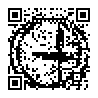                                .                              Office – 330.673.4247    Fax – 330.677.4772                                 Email – churchoffice@kentuu.org                                  On the web – https://kentuu.org                              Facebook - www.facebook.com/uuchurchofkentCHURCH STAFFBOARD OF TRUSTEES 2021 – 2022#100 I’ve Got Peace Like a RiverI’ve got peace like a river,
I’ve got peace like a river,
I’ve got peace like a river in my soul. (2x)I’ve got joy like a fountain…I’ve got love like an ocean…I’ve got pain like an arrow…I’ve got tears like the raindrops …I’ve got strength like a mountain …#311 Let it Be a Dance(Chorus)
Let it be a dance we do.
May I have this dance with you?
Through the good times and the bad times, too,
let it be a dance.Let a dancing song be heard.
Play the music, say the words,
and fill the sky with sailing birds.
Let it be a dance.
Let it be a dance. Let it be a dance.
Learn to follow, learn to lead,
feel the rhythm, fill the need
to reap the harvest, plant the seed.
Let it be a dance.(Chorus)Everybody turn and spin,
let your body learn to bend,
and, like a willow with the wind,
let it be a dance.
Let it be a dance. Let it be a dance.
A child is born, the old must die;
a time for joy, a time to cry.
Take it as it passes by.
Let it be a dance.(Chorus)Morning star comes out at night,
without the dark there is no light.
If nothing’s wrong, then nothing’s right.
Let it be a dance.
Let it be a dance. Let it be a dance.
Let the sun shine, let it rain;
share the laughter, bear* the pain,
and round and round we go again.
Let it be a dance.#118  This Little Light of Mine       This little light of mine, I’m gonna let it shine.
This little light of mine, I’m gonna let it shine.
This little light of mine, I’m gonna let it shine.Let it shine, let it shine, let it shine.Ev’rywhere I go, I’m gonna let it shine…Building up a world, I’m gonna let it shine…MinisterRev. Steven Protzmanrevsteven@kentuu.orgMusic DirectorHal Walkerhalwalker@mac.comInterim Music ManagerVanessa VeselyDir. of Religious EducationColleen Thoelecolleen@kentuu.orgCongregational AdministratorMaryBeth Hannanchurchoffice@kentuu.orgNursery StaffMichelle BoresSextonBrian Mulloysexton@kentuu.orgAffiliated Community MinisterRev. Renee Ruchotzkerruchotzke@uua.orgAffiliated Community Minister, CLMRev. Christie AndersonCommissioned Lay Minister (CLM)Lori Mirkin-McGeeCommissioned Lay Minister (CLM)Kathy KernsBoard ModeratorDon GreggBoard Asst. ModeratorVivien SandlundBoard Co-SecretaryDiane KlossBoard Co-SecretaryCarol WeigandTrusteeLiz BrightTrusteeRod ThompsonTrusteeHeidi Shaffer Bish